Специально оборудованные учебные кабинеты для индивидуальных и групповых занятий с детьми-инвалидами и детьми с ограниченными возможностями здоровья.В школе оборудованы учебные кабинеты для индивидуальных и групповых занятий с детьми с ограниченными возможностями здоровья: удобные диваны, интерактивная доска для демонстрации необходимого учебного и игрового материалов, ноутбук, столы, стулья, коврики для игр и занятий, дидактические игры, специализированная клавиатура, набор цветных кнопок, цветной принтер, планшет, компьютерный джойстик, моноблок, наушники.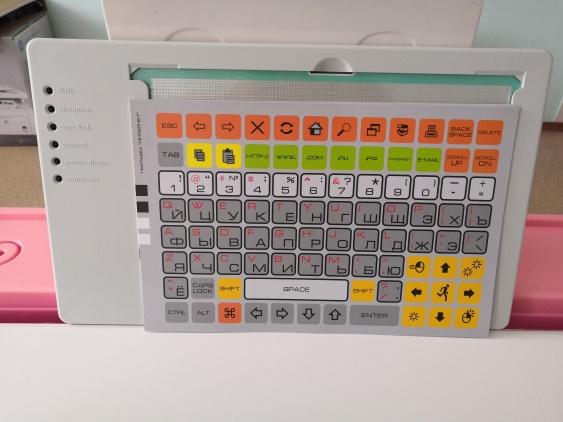 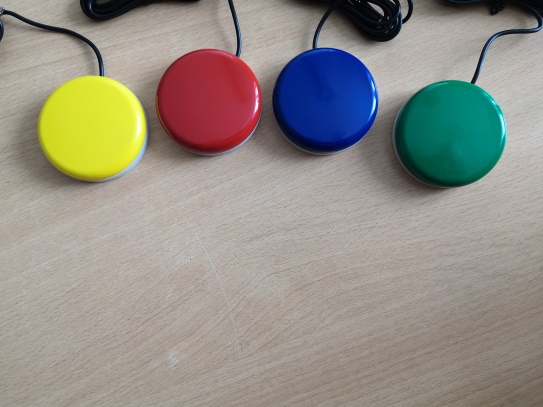 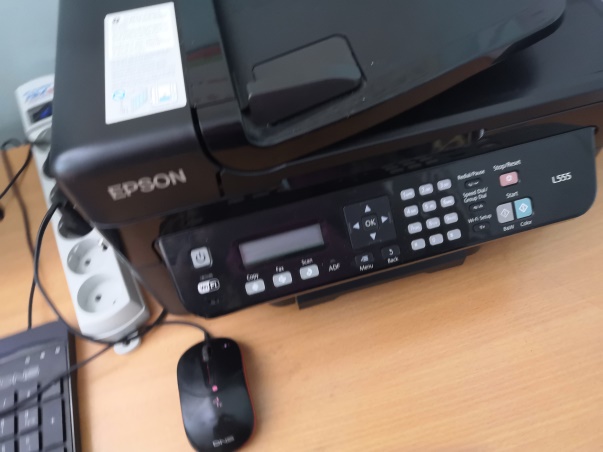 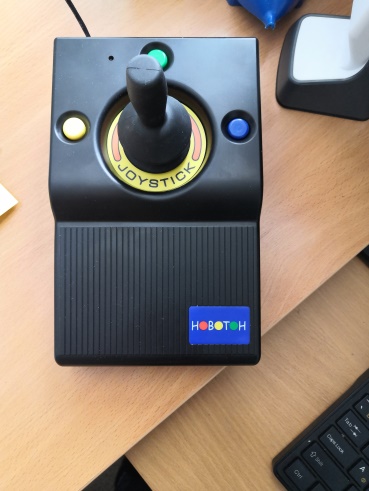 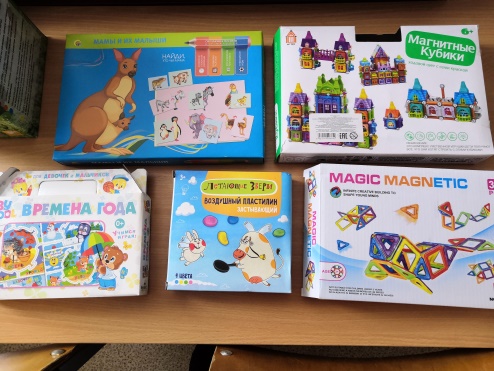 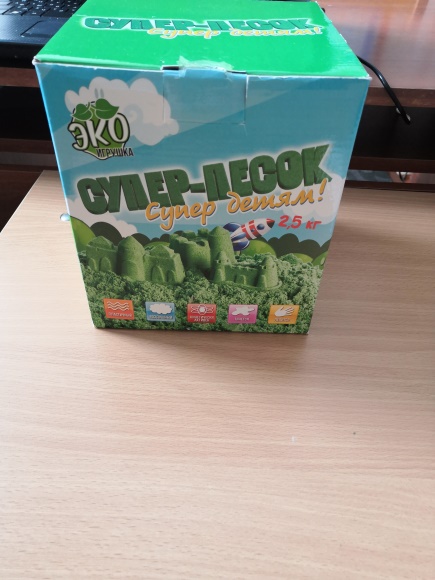 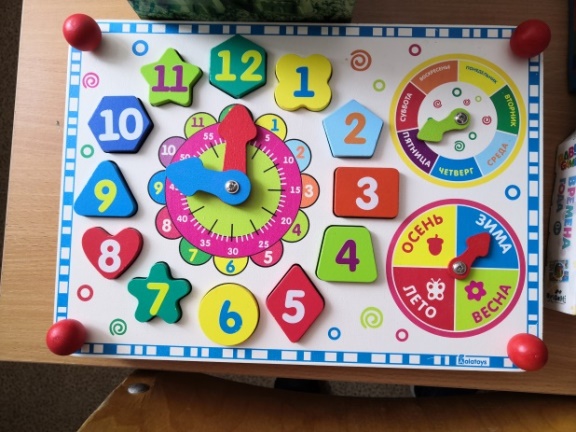 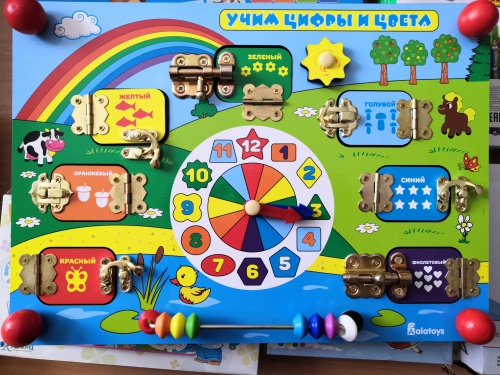 